                            СТАНДАРТ ПОРОДЫ  № 4.89  WKU                                                  ХОРТАЯ БОРЗАЯСТРАНА ПРОИСХОЖДЕНИЯ – РОССИЯКЛАССИФИКАЦИЯ WKU  - IV  ГРУППА, БОРЗЫЕДАТА ПОСЛЕДНИХ ДОПОЛНЕНИЙ СТАНДАРТА – 11.01.2014ПРИМЕНЕНИЕ – ОХОТА, СОБАКА – КОМПАНЬОН.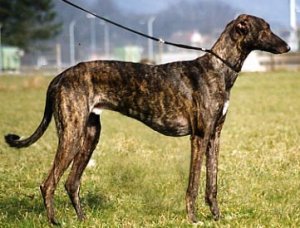 История породы. Хортая борзая - охотничья собака южных регионов европейской части России, а также степных областей ее центральной части.  Считается, что тип этой породы сложился в России в конце XVIII века, а в XIX веке были сделаны первые описания собак.  Слово "хортая" происходит от украинского "хорт", которое, как и польское "харт"  означает "борзая". Со временем название хортая, свидетельствует о происхождении породы, и служит синонимом слова "короткошерстная", а также применяется по отношению к грейхаундам. Однако в современном виде хортая борзая сформировалась только во второй половине XIX века, первый стандарт разработан лишь в 1951 г. Своеобразие этой породы  заключается  прежде всего в том, что во все времена своего существования и по сегодняшний день, она использовалась для промысла и всегда при отборе производителей приоритетным были рабочие качества.  Причём  спектр  дичи, добываемой  с помощью  хортой  борзой, весьма  разнообразен : зайцы  (русак, беляк, )  лисы ( красная,  корсак и  т.д., копытные (косуля, сайгак, джейран),  дикая  кошка,  а при соответствующем тренинге  - волк. Перечень климатических зон, где успешно используется эта порода, включает и достаточно жаркие  южные степи  (Ставропольская, Саратовская и т.д.) и довольно холодные лесостепные и даже лесистые области  (вплоть  до Ярославской, Ленинградской и даже Свердловской областей ).    Характер и темперамент. Спокойная, с хорошо развитой зрительной реакцией, сильная, смелая и выносливая, она отличается не только большой резвостью накоротке, но и способностью к длительному преследованию зверя и настойчивостью при ловле. Притравка, в основном, по зайцу. По характеру  мягкая  и покладистая, вполне может быть собакой-компаньоном. Как менее крупная собака, хортая более скороспела, а значит, может с более раннего возраста добиваться успехов на охоте.Внешний вид. Типичная гладкошерстная борзая с затянутым ухом, несколько удлиненного формата, высоконогая, внешне наделена гармоничным сочетанием элегантности и "прочности": длинная сухая мускулатура, крепкий костяк, благородных линий голова. Половой диморфизм выражен ярко. Даже некрупный кобель должен смотреться "мужественно", а крупная сука - элегантно и "женственно". Кожа у хортой борзой эластичная. Мускулатура обязательно сильно развита, длинная и очень плотная.Голова. Сухая, при взгляде сверху клиновидной формы, удлиненная, с умеренно широкой теменной частью. Переход ото лба к  морде плавный, слабо выраженный.  Морда  сухая, заостренная, слегка сжатая с боков, допустима небольшая горбинка. Губы тонкие, плотно прилегающие. Нос. Мочка носа черного цвета, при светлом окрасе — кофейного.Зубы. Ровные, крепкие. Прикус ножницеобразный. После 6 лет допускается прямой.Глаза.  Большие,  овальной   формы,  косо  поставлены.  Карего цвета разных оттенков. Веки темные. Уши. Тонкие, неширокие, небольшие, невысоко посажены, затянуты назад вдоль шеи. У большинства собак при возбуждении приподнимаются на хрящах, причем концы их.Шея.  Длинная, мускулистая, сжатая с боков, поставленная высоко. Длина шеи приблизительно равна длине головы. Шея поставлена под углом 50-60 градусов.Корпус.  Слегка удлиненный. Грудь овального сечения, спущенная почти до локтей. Спина широкая, мускулистая, с выраженной холкой. Поясница мускулистая, выпуклая, образует некрутую дугу. Круп длинный, широкий, несколько покатый. Живот сильно подобран.Конечности. Сухие, костистые, мускулистые. Углы сочленений конечностей хорошо выражены. Угол плече  - лопаточного сочленения около 110 градусов. Бедро длинное, широкое. Достаточно хорошо выражен коленный угол. Голень длинная, крепкая, мускулистая. Плюсны почти отвесны, при спокойной стойке собаки слегка отставлены назад.  Лапы овальные, сводистые, передние — кругловатые, задние — продолговатые с плотно собранными пальцами.  На твёрдом покрытии борзая опирается только на пальцы, пяточка же находится в воздухе. Когти направлены в землю. При таком поставе лапа меньше травмируется на жёстком грунте.Хвост. Длинный, саблевидный, конец  хвоста  может  быть загнут почти в кольцо. В спокойном состоянии  опущен,  в движении держится выше линии спины, но не задирается резко вверх. На нижней стороне допустим редкий и недлинный подвес. Шерсть. Упругая, прямая, длиной до 2,5 см на туловище, на задней стороне бедер — негустая, удлиненная уборная псовина. Подшерсток летом не выражен, зимой при содержании вне квартиры небольшой.Окрас.  Белый, черный, красный, половый разных оттенков. Допустим крап в тон окраса и черная маска (мазурина). Движения. Стремительные, свободные, с крепким толчком задних конечностей.  Очень пружинистые и мягкие.Размеры.Высота в холке.Кобели -  65 — 73 см. Суки - 61 — 69 см. Индекс растянутости - для кобелей 100 - 103, сук 100 - 105.Высота в крестце равна высоте в холке или чуть ниже, но при этом хортая не должна быть сильно высокопередая, т.к. такие собаки при попытке на скорости схватить зверя, зачастую летят кубарем.Примечание. Кобели должны иметь два полностью развитых семенника, опущенных  в мошонку.Недостатки. Незначительные отклонения от указанного стандарта.Пороки.Слабый или тяжелый костяк.Переквадраченный формат.Рост выше или ниже более чем на 3 см от  указанного в стандарте.Короткая, грубая, тяжелая голова, широколобость, скуластость.Резкий переход ото лба к морде.Резко вздернутая, опущенная, квадратная морда.Депигментированная мочка носа.Отсутствие 4-го премоляра.Крупные, толстые, полустоячие уши.Круглые, выпуклые, светлые глаза.Тяжелые, сырые веки.Короткая, загруженная, низко поставленная шея.Запавшая холка.Провисшая или горбатая спина.Провисшая, слабая поясница.Прямой или резко скошенный круп.Короткий, толстый с изломом  и большим подвесом хвост.Связанные, тяжелые движения.Дисквалификация. Длинная, курчавая шерсть.Все отклонения от ножницеобразного прикуса, перекос челюсти.Отсутствие одного из клыков, резцов, моляра  (кроме М3 ).Разноглазье, голубые, зеленые глаза.Стоячие уши.Крипторхизм.Агрессия к человеку.Трусость.